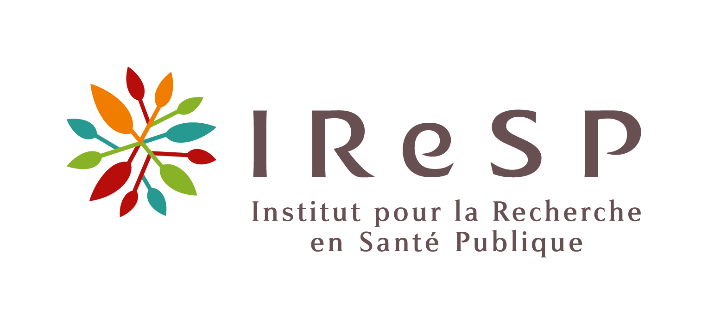 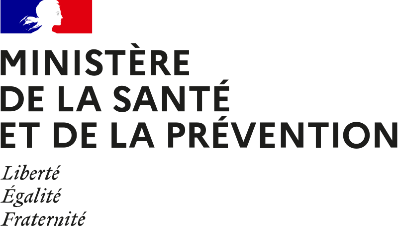 Dossier de candidature - Application FormAppel à manifestation d’intérêtCall for expression of interestCo-construction d’un projet de recherche sur les effets intergénérationnels de l’exposition in utero aux médicaments antiépileptiques chez l’hommeTo co-construct a research project on intergenerational effects of in utero exposure to antiseizure medications in humansDate limite de soumission des candidatures en ligne: 10 mai 2023, à 15h (heure de Paris)Deadline for submission of projects: May 10th, 2023 - 3 p.m. (Paris time)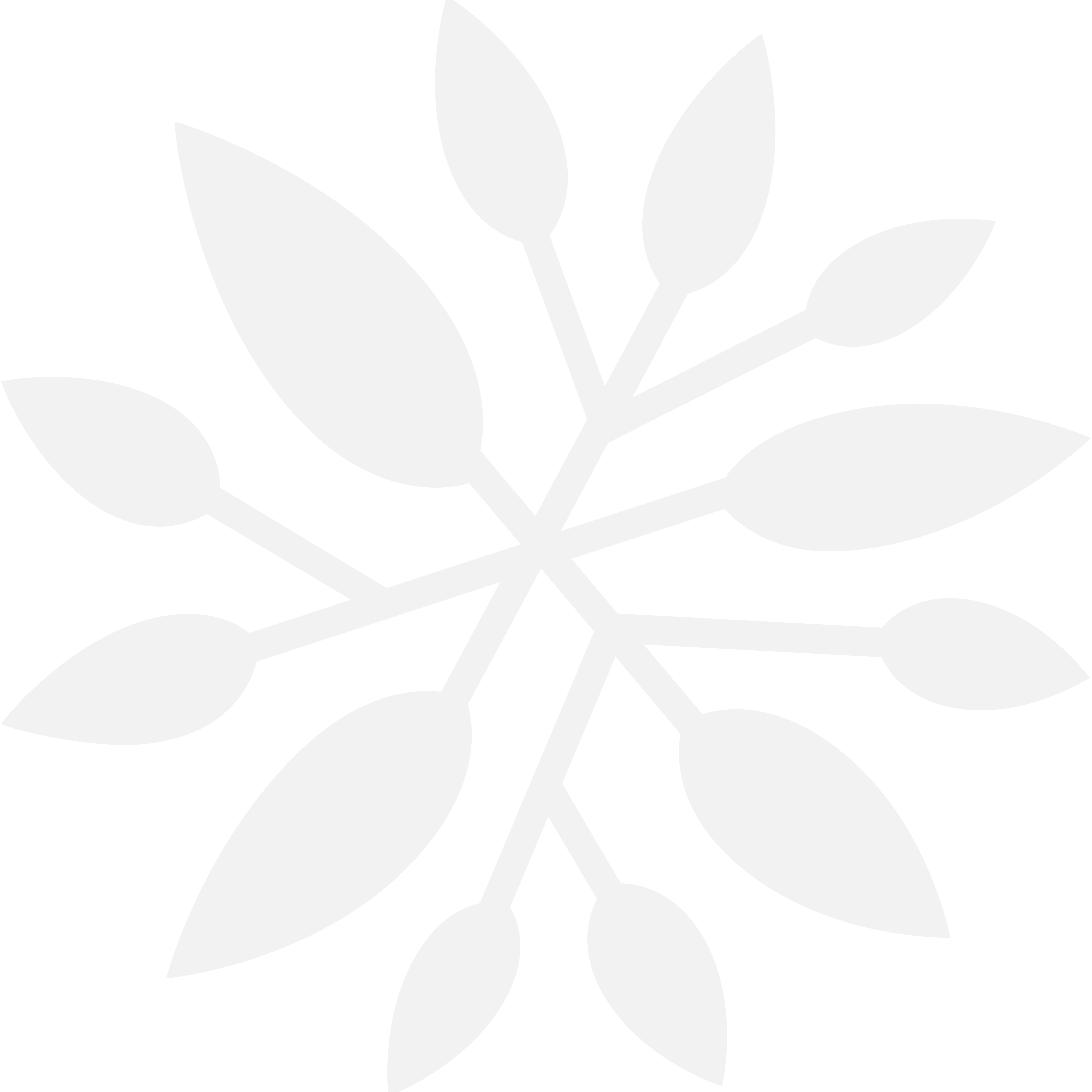 Soumission des candidatures: https://www.eva3.inserm.fr/Recommandations – Recommendations:Le dossier de candidature doit être rédigé en anglais. - The application file must be written in English.Tous les documents doivent être soumis uniquement en format électronique. - All documents must be submitted in electronic format only.Renseignements - Contact informations: sandrine.saillet @inserm.frA – Candidature - ApplicationCoordonnateur scientifique - Scientific coordinator* Exemples: Chercheur, Universitaire, Hospitalo-Universitaire (HU), Praticien-Hospitalier (PH), Clinicien, ITA/ IAT OS, doctorant, post-doctorant et autres CDD.Examples: Researcher, Academic, University Hospital (HU), Hospital Practitioner (PH), Clinician, PhD student, post-doc and other fixed term contracts.Membres de l’équipe participant au processus de co-construction - Team members involved in the co-construction processRemarques - RemarksIl n’y a pas de restriction sur le nombre de personnes impliqués dans le processus de co-construction. Mentionner l’ensemble du personnel prévu pour participer au processus de co-construction.There is no restriction on the number of people involved in the co-construction process. Mention all the personnel planned to participate in the co-construction process.* Exemples: Chercheur, Universitaire, Hospitalo-Universitaire (HU), Praticien-Hospitalier (PH), Clinicien, ITA/ IAT OS, doctorant, post-doctorant et autres CDD.Examples: Researcher, Academic, University Hospital (HU), Hospital Practitioner (PH), Clinician, PhD student, post-doc and other fixed term contracts.Fournir un organigramme de l'équipe/unité. Provide an organisational chart of the team/unit.Renseignements administratifs pour l’équipe – Team administrative informationsCompétences et expertises - Skills and expertisesDéclaration de liens d’intérêt de l’équipe - Team declaration of interestIndiquer ici les liens d’intérêt des membres de l’équipes, pouvant faire naître une suspicion de conflits d’intérêts avec des industries pharmaceutiques impliquées dans la production et la vente de médicaments antiépileptiques.Indicate here the links of interest of the team members, which may give rise to a suspicion of conflicts of interest with pharmaceutical industries involved in the production and sale of antiepileptic medications.B – Lettre de manifestation d’intérêt - Letter of expression of interestCette partie doit être rédigée en anglais, détaillée, complète et précise. Elle ne pourra excéder plus de 2 pages (hors annexes et références).Mettez en avant la pertinence de la participation de votre équipe à la co-construction d’’un projet de recherche sur les effets transgénérationnels de l'exposition in utero aux médicaments antiépileptiques chez l'être humain. En particulier :Comment votre sujet de recherche est lié à la question des effets transgénérationnels de l’exposition in utéro aux médicament antiépileptiques chez l’être humain (maitrise de l’état de la question et bonne connaissance des données récentes de la littérature internationale).En quoi les compétences de votre équipe seraient pertinentes pour répondre à cette question (outils et ressources humaines disponibles dans votre équipe, disciplines, expertises, etc.). Il conviendra de faire apparaitre, le cas échéant, la connaissance, l’expérience, et éventuellement les modalités d’accès privilégiées, de votre équipe à des bases de données d’intérêt pour répondre aux objectifs de l’appel. Ces bases devront être précisées. De quelle manière envisagez-vous d’aborder le sujet et quels seraient les moyens qui pourraient être mobilisés par votre équipe pour y parvenir ainsi que les collaborations futures ou passées apparaissant pertinentes (équipes de recherche, professionnels de santé et ou associations).This part has to be written in English, detailed, complete, and precise. It would not exceed two pages (excluding annexes and references).Highlight the relevance of your team's participation in the co-construction of a research project on the transgenerational effects of in utero exposure to anti-epileptic drugs in humans. In particular:How your research topic relates to the question of transgenerational effects of in utero exposure to antiseizure medications in humans (master the state of the art and good knowledge of recent data from the international literature).How your team's skills would be relevant to answering this question (tools and human resources available in your team, disciplines, expertise, etc.). If applicable, your team's knowledge, experience, and possibly privileged access to databases of interest to meet the objectives of the call should be indicated. These databases should be specified. How do you plan to approach the subject and the means that could be mobilised by your team to achieve this as well as future or past relevant collaborations (research teams, health professionals and/or associations).C – Engagement concernant l’équipe - Team commitmentsNomSurnamePrénomFirst nameAdresse emailEmail addressTéléphonePhoneFonction ou titrePosition or titleIdentifiant ORCID (si concerné)ORCID number (if relevant)Nom du laboratoire (avec numéro), et de l’équipe de rattachement (si concerné)Lab and research team or unitDiscipline et expertisesDisciplines and expertisesNom et prénomFull nameTéléphone et emailPhone and EmailFonction ou titre Position or title Identifiant ORCID (si concerné)ORCID number (if relevant)Discipline et expertisesDisciplines and expertisesOrganisme gestionnaire de l’équipeStructure in charge of administration for teamOrganisme gestionnaire de l’équipeStructure in charge of administration for teamNom de l’organisme gestionnaireInstitutionStatut juridique (EPST, EPA, etc.)Legal statusDélégation ou site en charge de la gestionStructure in charge of administrationNom et prénom du représentant légalFull name of the legal representativeTitre du représentant légalLegal representative title or positionNuméro de SIRETSiret numberAdresseAddressVilleCityCode postalZIP codePaysCountryTéléphonePhoneAdresse e-mailEmail addressNom de l’équipe ou de l’unité de rechercheResearch team or unit nameResponsable de l’équipeTeam leaderPersonne en charge du suivi administrative au sein de l’organisme gestionnairePerson in charge of administrative follow-up within the managing organisationPersonne en charge du suivi administrative au sein de l’organisme gestionnairePerson in charge of administrative follow-up within the managing organisationNom et prénomFull nameFonctionPositionTéléphonePhoneAdresse e-mailEmailCV résumé du coordonnateur scientifique (1 page maximum sans publication)Scientific coordinator summarised resume (1 pages maximum without publication)Precise PhD graduationCoordonnateur scientifique: publications scientifiques majeures dans des revues indexées et évaluées par des comités internationaux ou toute autre publication importante au cours des cinq dernières années (15 au maximum) (titres et références).Scientific coordinator: major scientific publications in indexed journals and peer-reviewed with international committees or any other significant publications within the last five years (max 15) (titles and references)Principales publications scientifiques des membres de l'équipe candidats au processus de co-construction montrant leur expertise dans le domaine de recherche au cours des cinq dernières années.Major scientific publications of the team members participating in the co-construction process showing their expertise in the research field within the last five yearsLiens d’intérêt de l’équipe Declaration of interest for TeamEngagement du coordonnateur scientifique de l’équipeTeam scientific coordinator commitmentsJe soussigné - I, [Nom et prénom - Full name]:M’engage à être le coordonnateur scientifique de l’équipe du présent appel à manifestation d’intérêt soumis, tel qu’il est décrit dans ce dossier de candidature - commit to be the team scientific coordinator of this submitted call for expression of interest, as described in this application form;Déclare avoir pris connaissance de l’appel à manifestation d’intérêt concerné par la candidature et son règlement - declare to have taken note of the call for expression of interest and its rules;M’engage à respecter toutes les dispositions qui me concernent - undertake to comply with all the provisions that concern me.Fait à - Executed in [Ville - City] le - on [date] Signature (éventuellement électronique sous forme d’image en jpeg):Signature (possibly electronic in the form of a jpeg image): Engagements du directeur du laboratoire de rattachement ou de la structure du coordonnateur scientifiqueCommitments of the laboratory director or the organisation to which the scientific coordinator belongsJe soussigné - I, [Nom et prénom - Full name]:Déclare avoir pris connaissance de l’appel à manifestation d’intérêt concerné par la candidature et son règlement - declare to have taken note of the call for expression of interest and its rules;Déclare avoir pris connaissance du présent appel à manifestation d’intérêt et certifie l’exactitude des informations présente dans ce dossier - declare that I have taken note of the present call for expression of interest and certifies the accuracy of the information provided in this file;Autorise [Nom et prénom du coordonnateur de l’equipe] candidater à l’appel à manifestation d’intérêt et m’engage à lui permettre la realisation au sein de mon laboratoire/de ma structure - authorises [Tean coordinator Full name] to apply to the call for expression of interest and undertakes to allow it to be carried out within my laboratory/structure.Fait à - Executed in [Ville - City] le - on [date] Signature (éventuellement électronique sous forme d’image en jpeg):Signature (possibly electronic in the form of a jpeg image): 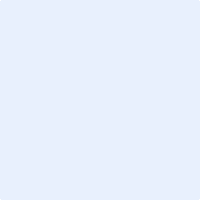 